    2019 Chapter Program Calendar 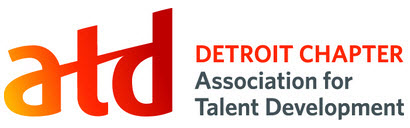 Other Key Event Dates for 2019Jan 18		CARE Early Submission Jan 31		CARE Submission DeadlineFeb 		Chapter Excellence Awards DeadlineMar		ATD & South Central Chapters Regional ConferenceMar 14-15 	ATD Core 4 Conference (Anaheim, CA)May 19-22 	ATD I.C.E. 2019 (Washington D.C.)May 19	ATD I.C.E. 2019 Chapter Leader Day (Washington D.C.)May 15	IRS Form 990 or 990N Filing DeadlineMay 31	ATD Chapter Leaders Conference (ALC) Proposal DeadlineSep		ATD Member WeekOct		ATD Chapter Leaders Conference (location?)Dec 2-6	Employee Learning WeekQuarterly ThemesMonthEvents/ActivitiesOtherQ1: Modern Learner & Empower “U” (Theme targets talent development professionals and learning leaders to make them aware of what organizations are encountering in today’s environments where content changes fast especially involving technology and learning needs change even faster. Events/activities will empower them to take steps to aggressive approaches and be proactive in establishing their development plans individually and for teams.)JanuaryChapter Meeting: Kickoff & Knowledge Share
Tue, Jan 15 (5:30pm – 8:00pm)Location: Kelly Services, 999 W. Big Beaver Rd, Troy, MI  48084Webinar: “Putting Learners in the Driver’s Seat: Improve Business Outcomes by Supporting Employee Development”Company: D2LTue, Jan 22 (12:00pm – 1:00pm)Q1: Modern Learner & Empower “U” (Theme targets talent development professionals and learning leaders to make them aware of what organizations are encountering in today’s environments where content changes fast especially involving technology and learning needs change even faster. Events/activities will empower them to take steps to aggressive approaches and be proactive in establishing their development plans individually and for teams.)FebruaryWebinar: “Utilizing a Next-Gen Learning Ecosystem in the Workplace”Company: eThinkWed, Feb 20 (12:00pm – 1:00pm)Q1: Modern Learner & Empower “U” (Theme targets talent development professionals and learning leaders to make them aware of what organizations are encountering in today’s environments where content changes fast especially involving technology and learning needs change even faster. Events/activities will empower them to take steps to aggressive approaches and be proactive in establishing their development plans individually and for teams.)MarchWebinar: “Design Thinking: Moving From Theory to 
Application to Business Results”Company: GP StrategiesDate: Thu, Mar 7 (12:00pm – 1:00pm)The Millennial Myth (Q1 Coffee & Microbites)Date: Fri, Mar 22 (8:30am – 9:30am)Location: Holiday Market, 1203 S. Main St, Royal Oak, MI 48067Q2: Leadership & Coaching(Theme targets skill building in areas of assertiveness/confidence, change management, communication skills, delegating, EQ, motivating teams, setting goals, stress management, leadership development programs, providing feedback, and coaching for leaders, coaches, and those in related roles.)AprilChapter Meeting: “HR Strategy with L&D Implications” + Hospital Tour
Tue, Apr 9 (5:30pm – 8:30pm)Henry Ford Health Systems – West Bloomfield 6777 W. Maple Rd, West Bloomfield, MI  48322Webinar: “Influence Greatness”Company: OC TannerDate: Tue, Apr 16 (12:00pm – 1:00pm)Q2: Leadership & Coaching(Theme targets skill building in areas of assertiveness/confidence, change management, communication skills, delegating, EQ, motivating teams, setting goals, stress management, leadership development programs, providing feedback, and coaching for leaders, coaches, and those in related roles.)MayQ2 Coffee & Microbites (Topic TBD)Date: TBD (8:30am – 9:30am)Location: Cranbrook Institute’s Reflections Café, 39221 Woodward Ave, Bloomfield Hills, MI  48303Webinar: “Ready for Anything”Company: The Frontier ProjectDate: Tue, May 21 (12:00pm – 1:00pm)Q2: Leadership & Coaching(Theme targets skill building in areas of assertiveness/confidence, change management, communication skills, delegating, EQ, motivating teams, setting goals, stress management, leadership development programs, providing feedback, and coaching for leaders, coaches, and those in related roles.)JuneTop Trainer Throwdown Date: Tue, Jun 11 (5:30pm – 8:00pm)Location: Detroit Public Safety Headquarters1301 Third Ave
Detroit, MI 48226Webinar: “Building Your Leadership Pipeline”Company: New HorizonsDate: Wed, Jun 26 (12:00pm – 1:00pm)Q3: Technology(Theme targets providing learning experiences and awareness of latest technology tools, use of them in strategies for learning, and the need for their implementation in various areas of talent development.)JulyBoard Retreat (Picnic/Escape Room)Date: Sun, Jul 21 (Time TBD)Location: TBDWebinar: “Top 10 Microsoft Office Tips”Company: New HorizonsDate: Tue, Jul 30 (12:00pm – 1:00pm)Q3: Technology(Theme targets providing learning experiences and awareness of latest technology tools, use of them in strategies for learning, and the need for their implementation in various areas of talent development.)AugustNetworking Event: Brewery Bus TourDate: Sun, Aug 4 (Time TBD)Locations: TBDWebinar: BDCompany: 3PlayMediaDate: Wed, Aug 21 (12:00pm – 1:00pm)Q3: Technology(Theme targets providing learning experiences and awareness of latest technology tools, use of them in strategies for learning, and the need for their implementation in various areas of talent development.)August Back to School Supplies DriveCommunity InitiativeQ3: Technology(Theme targets providing learning experiences and awareness of latest technology tools, use of them in strategies for learning, and the need for their implementation in various areas of talent development.)SeptemberCoffee & Microbites Date: TBD (8:30am – 9:30am)Location: TBDWebinar: TBDCompany: UMUDate: TBDChange & Transformation(Theme covers models, methods, and approaches to addressing change, communicating change, managing change, and leading change as it relates to talent development along with steps for change management action planning.)OctoberChange & Transformation “Empower U” ConferenceDate: Tue & Wed, Oct 22-23 
(2 Days; 8:30am – 4:30pm)Location: Federal Reserve Bank of Chicago (Detroit Branch)Webinar: TBDCompany: Take FlightDate: Wed, Oct 30 (12:00pm – 1:00pm)Change & Transformation(Theme covers models, methods, and approaches to addressing change, communicating change, managing change, and leading change as it relates to talent development along with steps for change management action planning.)NovemberQ4: Coffee & Microbites Date: TBDLocation: TBDNetworking Event: The Parade CompanyDate: Thu, Nov 7 (6:00pm – 7:00pm)Webinar: TBDCompany: ArticulateDate: Wed, Nov 13 (12:00pm – 1:00pm)Change & Transformation(Theme covers models, methods, and approaches to addressing change, communicating change, managing change, and leading change as it relates to talent development along with steps for change management action planning.)November/
DecemberHoliday Food Drive and/or Clothing Drive
Community InitiativeChange & Transformation(Theme covers models, methods, and approaches to addressing change, communicating change, managing change, and leading change as it relates to talent development along with steps for change management action planning.)DecemberChapter Meeting: Holiday Event Tue, Dec 10, 2019Location TBDWebinar: TBDCompany: TBDDate: TBD